БЕЛОРУССКИЙ ГОСУДАРСТВЕННЫЙ ТЕХНОЛОГИЧЕСКИЙ УНИВЕРСИТЕТЛитературный клуб «Ветліца»Значёнок Дарья АлександровнастуденткаII курса 4 группыфакультета ИДиП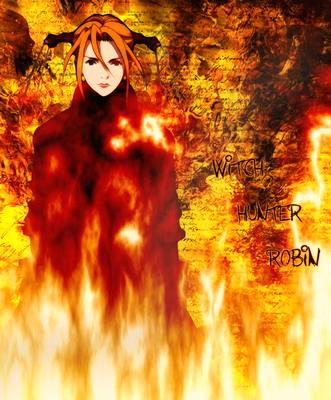 О спасениях и спасателяхРаботы на конкурсы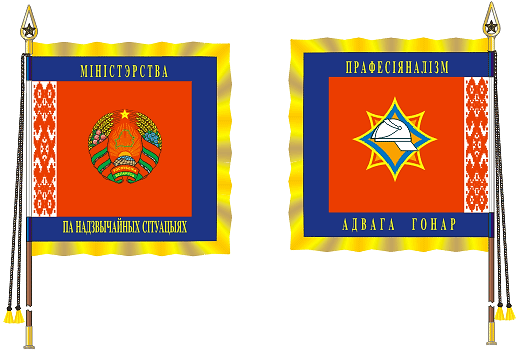 2015Содержание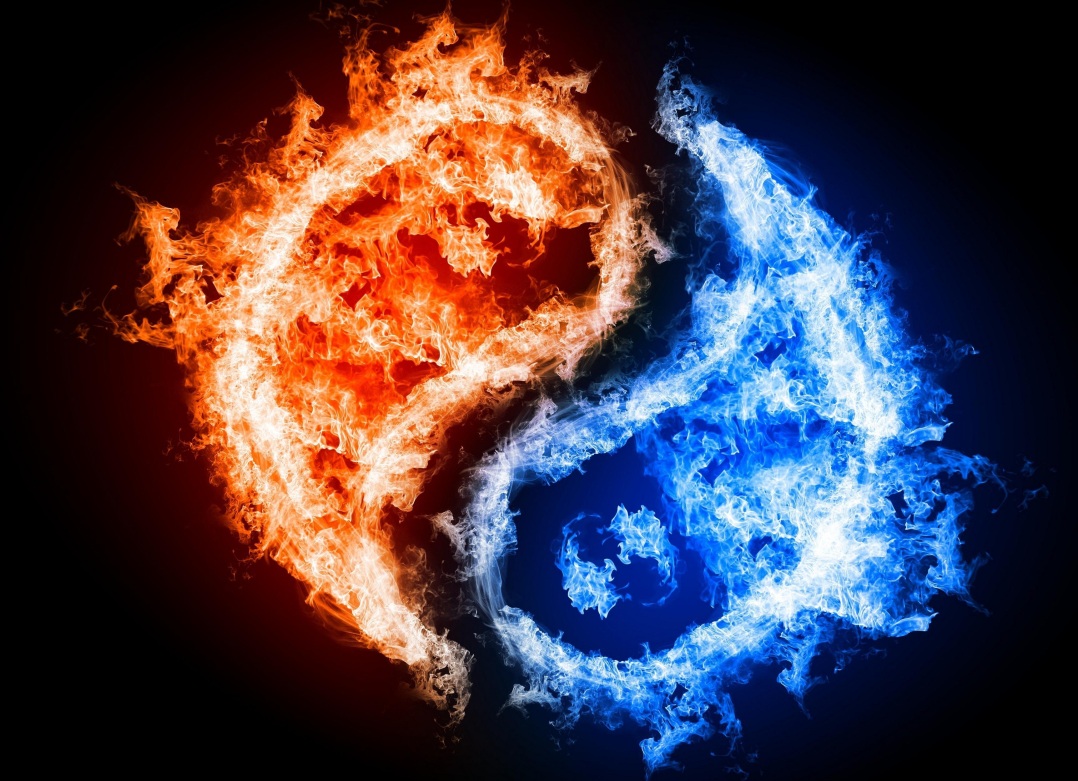 Об автореМеня зовут Значёнок Дарья Александровна, и я родилась 28 мая 1996 года – то есть в День пограничника. Это, как мне кажется, наложило заметный отпечаток на мою натуру, которая в большинстве случаев стремится к дисциплинированному следованию четким, едва ли не военным указаниям. Но так бывает далеко не всегда, ведь в дальнем уголке души каждого человека обязательно живет свободолюбие.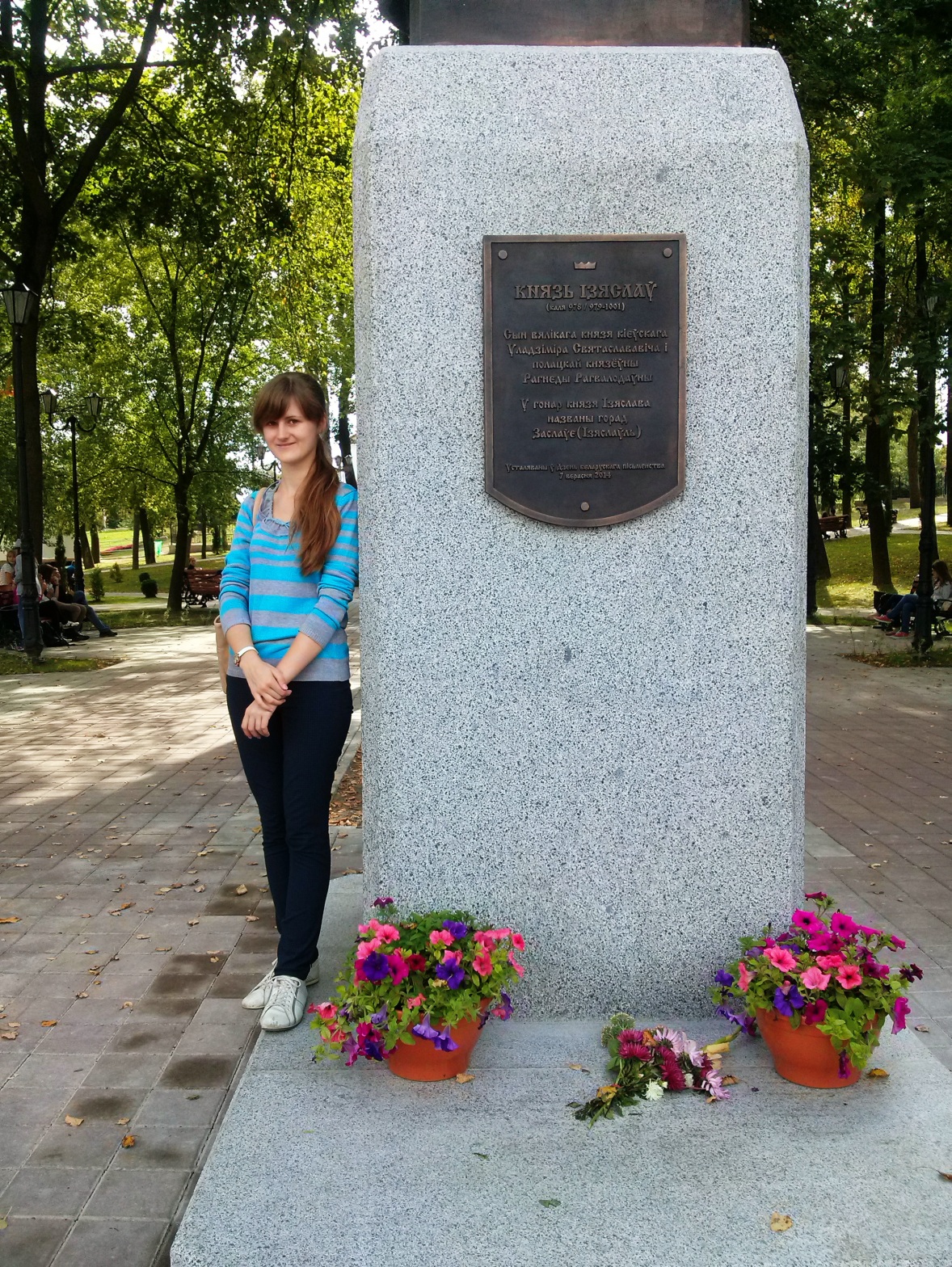 Школу № 122 города Минска я закончила в 2013 году, благополучно пережив «конец света» в декабре 2012-ого. Мы, одиннадцатиклассники, еще шутили, что на лентах следовало бы высокопарно написать: «Выпускник-2013. После Апокалипсиса». Затем я поступила в БГТУ на специальность «редактор-технолог»... Хотя, позвольте, зачем же переходить к рассказу об университете? Ведь все произведения из этого сборника написаны мною еще во время обучения в школе, причем непосредственно благодаря человеку, работавшему в ней, – Нине Михайловне, нашему педагогу-организатору. Именно она периодически отлавливала меня в коридоре и с ходу предлагала: «Даш, а не хочешь поучаствовать в конкурсе?» Сразу я не соглашалась, но обычно через пару часов в голове уже был готов примерный план будущего рассказа или стихотворения. Вначале они были посвящены работе спасателей, чуть позднее прозвучала тема правил дорожного движения. По собственному желанию я и не подумала бы писать о таких вещах (у меня немного другой профиль), однако объявленные конкурсы подавали неплохие идеи, побуждали прорабатывать необычные темы. Бывает так, что без морального «пинка» ты не напишешь ни словечка, и начинающие писатели хорошо меня поймут. Есть такая профессиональная писательская болезнь – лень называется...В конкурсах я участвовала два года, а затем пришла пора поступать в университет. Нина Михайловна вздыхала: «Кто же теперь будет работы писать?» Но я думаю, что такие найдутся, у меня же сестра в пятом классе... А я шагнула в новую жизнь с небольшим сборничком конкурсных стихов и рассказов. Предлагаю их вашему вниманию и желаю приятного прочтения.ДЗПоэзияБыть храбрымВперёд летит пожарная машина,Откликнувшись на вызов с Моховой.Стремительна, мощна, несокрушима,Она собою рассекает зной.Пожарный новый – парень сероглазый,Прямой и гибкий, словно юный тополёк,Высокий, стройный, но не долговязый –Сидит в молчанье, пряча страха уголёк.Тревожно сердце бьётся, щёки побелели,Во взоре лишь растерянность стоит.Внутри дрожит, и малость губы посинели...В который раз он мысленно твердит:«Конечно, я на вызове впервые,Но нужно мне волненье победить!Хотя... А вдруг я даже основныеОгня участки не смогу отгородить?»– Не трусь, Артём, всё будет так, как надо, –С улыбкой незаметной произноситДругой, постарше. – Глупая бравада,Однако, чуть быстрее жизнь уносит.Запомни: и бояться мы должны,Но лишь в разумных, правильных пределах.Будь осторожен, но от страха не дрожи.С опаской мудрою всегда берись за дело...Вот дом на Моховой. Толпятся люди,Бросая взоры на горящее окно,Тревожно, жарко о причинах судят,Однако смысла в этом нет уже давно.Идёт к ним женщина. Как девушка, стройна,Но с утомлёнными, печальными глазами.Вдруг замирает, видя дым, она,Печальные глаза блестят слезами.Из ослабевших пальцев падают покупки...Спустя мгновение бежит она домой.И как её сложение ни хрупко,Волчицей рвётся... Слышен плач немой:Её хватают бережно – и крепко.– Но дочка, дочка!.. – раздаётся крик.Уж лестница ползёт к окну сквозь ветки.– Наверх, Артём! – приказ в тот самый миг.Поспешно тот по лестнице взбирается,Почти не чуя под собою ног,И в чёрный, дымный ад скорей врывается.Без колебаний, ведь к себе он строг.Горит ковёр, пылают занавески,Диван, столы и шкаф охвачены огнём.Полна квартира шороха и треска,А потолок не разглядеть и днём.Артём искать ребёнка начинаетИ проверяет потаенные углы.Со вздохом облегченья замечаетНа фоне рыжего огня участок мглы.Темнеет инвалидная коляска –Пуста и опрокинута на бок, –Из-за неё в теней и света пляскеВыглядывают стопы детских ног.Девчушка в страхе к полу прижимается...Совсем малышка: ей не больше девяти,И языки огня к ней подбираются,Ну а она не может даже отползти.Артём её подхватывает. РукиС надеждой обвивают его шею,Тихонько раздаются плача звуки...Душе его становится больнее.Девчушка обнимает его крепчеИ лихорадочнее. Вся она дрожит.– Всё будет хорошо, – Артём ей шепчет,В нём гордая ответственность горит.«Я буду для тебя, малышка, храбрым...И для тебя, и для других людей!Я буду для вас всех предельно храбрым,Чтоб избежать бессмысленных смертей!»В нём нет ни страха, ни смятенья больше,Он в шлеме твёрдости и в мужества броне.Прижав к себе бесценнейшую ношу,Он растворяется в распахнутом окне...Огонь смирён, пожар потушен вскоре,Девчушка бедная у мамы на руках.Из глаз печальных уж исчезло горе,В них слёзы счастья, что описаны в веках......Вперёд летит пожарная машина,Там улыбается сегодняшний герой –Уверенный в себе, несокрушимый...Машина смело рассекает зной.15.01.2013 – 24.01.2013ЗаблуждениеСтояла в метрополитенеЦыганка с чёрными глазами.Остановившейся ЕленеШептала, взглядами пронзая:«Ступай-ка, женщина, к детишкам.Да-да, ступай скорей домой!Как только расшалятся слишком,Не миновать беды большой!»Оставив ту в недоуменье,Сказала так – и отвернулась.Елена вздрогнула в волненье,За телефоном потянулась.Шагая к выходу метро,Звонила младшенькой, Настюше:«Прошу тебя лишь об одном:Сегодня будь чуть-чуть послушней!Не доставай на кухне спички...Не смей их даже в руки брать!Играть с огнём – не та привычка,Какую стоит поощрять.Не трогай мокрыми рукамиВсё то, что током может бить...»«Но, мама, мы же можем самиВ квартире без тебя побыть!»«О Косте с Мишей не волнуюсь,Ведь им уже тринадцать лет,Тебе же – восемь, и балуясьТы нанесёшь себе лишь вред.Итак, не оставляй приборы,Когда работают они...»«Мамуль, закончим разговоры!Не в первый раз же мы одни!Не нужно, знаю, забиратьсяТуда, куда запрещено,Найдя же странное – пытатьсяНа вкус попробовать его.И лампу ни за что не нужноГазетой, тканью накрывать...И из окна бросать наружуВсё то, что в силах удержать...И забывать про газ включённый,Соседа снизу затоплять...»Елена голосом смягчённымСказала: «Хватит уж трещать!Да знаю, знаю: ты умна,Не можешь так легко сглупить.Но никогда никто не зналО том, что может натворить.Ты, дорогая, своевольна,Пусть и мудра не по годам.Ты в силах совершить невольноТакую вещь, что я не дамЗа жизнь твою и лист сухой,Подобранный в холодном парке.К советам будешь ты глухой –Так от судьбы не жди подарков.Будь зоркою и осторожной,Не ошибайся в мелочах.Упасть, споткнувшись, так несложно...Иль поскользнувшись на мячах.Домой приду я через час,Ведь на работе совещанье...»«Ага, рассчитывай на нас!Я не нарушу обещанье!»Уже спокойная, ЕленаВернулась в офисное зданье.Однако что же за дилемма –Метро, цыганка, предсказанье...Потом направилась домой...Во двор входя, остановилась.Застыла статуей немой:Уж МЧС здесь суетилось...Настюша молча восседалаВ больших спасительных рукахИ взгляды мрачные бросалаНа братьев с копотью на лбах.Очнувшись, женщина метнуласьК родным. Пробормотала: «Но...Но как?..» Растерянно взглянулаНа чёрно-закопчённое окно.«Настюша, это... Дочка, как же?..Ты обещанье мне дала!»Обиделась девчушка даже:«Не я, ты что! Я б не врала!»Моргнув, Елена обернулась.Мальчишки мялись в стороне.Печаль крылом её коснулась,Примкнув к смущенью и вине......Да, заблуждаемся нередко:Мы сомневаемся не в тех,С кем говорить пора бы крепко,А в ком упорно ищем грех.11.04.2013 – 14.04.2013ПрозаВетрогон — дракон-пожарныйДля конкурса «Спасатели глазами детей»в номинацию «Талисман пожарной команды»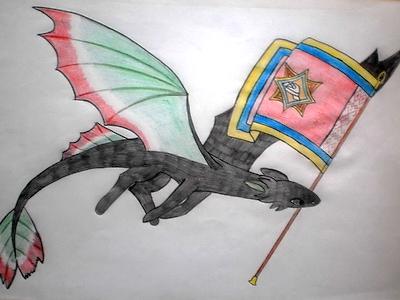 Теплым июньским вечером, когда солнце уже опускалось за лес, на берегу реки сидела Лиза, девочка лет десяти, свесив ноги с крутого склона. У нее были голубые глаза и длинные светлые волосы, заплетенные в аккуратные косички, которые спускались почти до пояса. Вокруг нее шелестели листьями березы, на противоположном берегу темнел лес, а за спиной поднимались городские многоэтажки. Над рекой стояла тишина, лишь где-то стрекотали кузнечики да изредка подавали голоса птицы; начинало ощутимо тянуть ночным холодом. Лиза зябко поводила плечами, но не уходила: лето только-только началось, и таких приятных тихих вечеров еще не было.Неожиданно где-то внизу послышался едва различимый шорох. Вначале Лиза приняла его за шелест камышей, но услышала неосторожный плеск и поняла, что шум производило какое-то живое существо. Она заинтересовалась и тихо спрыгнула вниз.Река начиналась не сразу под высоким берегом, а чуть дальше, поэтому между земляной стеной и накатывающими волнами оставалась полуметровая полоска влажного песка. Лиза двинулась вдоль берега неслышно, как кошка, надеясь застать животное врасплох и тайком понаблюдать за ним.Через некоторое время девочка поняла, что шорох слышался около неглубокой пещерки, которая была когда-то создана рекой в высоком берегу. Она была расположена в одной из самых заброшенных частей берега реки, поэтому сюда никто, кроме Лизы, не наведывался. Пещерка была шириной около двух с половиной метров и столько же в длину. Правда, весной край берега обрушился, и вход в пещерку оказался засыпанным, но Лиза с воодушевлением планировала расчистить его, чтобы она вновь могла там играть.Но, похоже, этим уже начал кто-то заниматься: в самой нижней части берега был прокопан небольшой вход. Лиза заинтересованно заглянула в него, но плеск послышался снова, уже у нее за спиной, и девочка поскорее обернулась. К ее разочарованию, сзади уже никого не оказалось. Лиза подозрительно присмотрелась к большим валунам, небрежно разбросанным около входа в пещерку, и ей показалось, что за одним из них кто-то шевелится. Она шагнула вперед, не обращая внимания на то, что наступила в воду, и заглянула за валун. Тень, притаившаяся за ним, сорвалась с места, одним прыжком оказалась на полосе песка и замерла в настороженной позе, а Лиза от неожиданности оступилась и упала в воду. Торопливо поднявшись и кое-как протерев руками лицо, она увидела, что перед ней стоит странное, ни на что не похожее существо.Оно было небольшим: не превышало полуметра в высоту. Шерсти на нем не было – кожа существа была гладкой и черной, слабо поблескивающей зеленым. Настороженно блестели ярко-изумрудные глаза. Мордочка существа была плоской, приплюснутой сверху и снизу, продолговатые остроконечные уши были плотно прижаты к голове, а в передней части мордочки были расположены две запятые ноздрей. Также на голове было несколько небольших шипов. Туловищем и четырьмя лапами существо, пожалуй, смахивало на собаку, но справа и слева росло по крылу, кожистому и похожему на крыло летучей мыши. По сравнению с размером тела они были достаточно большими, но крылья были сложены, поэтому Лиза не спешила делать выводы. Туловище постепенно переходило в хвост, длинный и сужающийся к концу, на котором было две плоские пластины, напоминающие плавники на хвосте русалки. На спине был гребень, как у рыбы.«Дракон! – с восхищением подумала Лиза. – Очень похож на того, которого показывали в фантастическом фильме! У того, правда, было только две лапы, а у этого четыре, но это наверняка дракон. Вернее, детеныш дракона. Какой маленький! Это не девочка, сразу понятно. И почему только все учителя говорят, что их не существует? Вот же он, передо мной!»Несколько минут Лиза отчаянно боялась пошевелиться, чтобы не спугнуть дракона, и тот постепенно расслабился. Уши заинтересованно встали торчком, изящная шея выпрямилась, голова приподнялась и чуть наклонилась направо. Лиза повторила это движение, и дракон раздраженно фыркнул. Он отвернулся и, поняв, что девочка не представляет никакой опасности, двинулся вдоль берега, обнюхивая песок. Крылья прижались к телу и хвосту и стали почти невидимыми, выделяясь только небольшими бугорками. Лиза осторожно пошла за ним, стараясь, чтобы плеска было как можно меньше. При каждом ее неловком движении дракон сразу поворачивался и рассерженно прижимал уши, а потом снова переставал обращать на нее внимание. Когда он замедлился, чтобы обнюхать песок более тщательно, Лиза неосторожно шагнула вперед, и дракон мгновенно развернулся к ней, ощерив мелкие зубки, и угрожающе раскинул крылья, чтобы казаться больше. Девочка восхищенно ахнула: их внутренняя сторона была красивого ярко-зеленого цвета. Дракон воспринял это как враждебный жест и сильно махнул крыльями, взметнув в воздух песок, который сразу запорошил Лизе глаза. Она протирала их всего несколько секунд, но за это время зверь успел удрать. Девочка стала потерянно озираться, однако рядом больше никого не было.Стемнело и стало по-настоящему холодно, поэтому Лизе пришлось вернуться домой, в находящуюся недалеко от реки многоэтажку. Конечно же, мама сильно отругала ее за мокрую и испачканную песком одежду и даже не стала слушать ее рассказ о драконе. Папа же был более снисходителен и дружелюбно предположил, что Лиза приняла за дракона обычную летучую мышь, на что она смертельно обиделась. «Как будто я не знаю, как выглядит летучая мышь! – негодовала она позднее, закрывшись в своей комнате. – Она намного меньше и у нее всего две лапки, а на крыльях маленькие коготки. К тому же, такого длинного хвоста у нее точно не может быть! Это всё глупости. Я видела его, мне не показалось!» Некоторое время Лиза дулась, но потом подумала: «Ладно, мама виновата, но хотя бы папу можно простить. Все-таки он был добрее ко мне. Пусть не поверил, но постарался сказать это помягче. Наверное, это потому, что он работает пожарным и ему часто приходится спасать людей, а при этом нужно не только быть отважным, но и уметь уговорить испуганного человека вместе с ним пройти через огонь. Думаю, поэтому он более терпеливый, чем мама, и относится ко мне не так строго».***На следующий день Лиза снова пошла на берег и опять встретила дракона. На этот раз она не стала приближаться к нему и обследовала пещерку. Пробравшись туда, она обнаружила осколки большого яйца, из которого, вероятно, и вылупился дракон. Скорлупа была твердой, и для Лизы так и осталось загадкой, как дракон сумел пробить ее. Осколки яйца цветом напоминали камень, поэтому неудивительно, что раньше никто не заметил, что яйцо чем-то отличается от лежащих рядом валунов. «Сколько же миллионов лет оно тут пролежало!» – с изумлением подумала она.Сев на берегу недалеко от пещерки, Лиза стала следить за драконом. Вскоре после того, как взошло солнце, он торопливо забрался в свое логово и свернулся в нем (вероятно, ночью он искал еду), а девочка устроилась у ее входа, чтобы наблюдать за ним. Дракону такое соседство не нравилось, и он время от времени поднимал голову и шипел, морща нос, но потом привык, закрыл глаза и уснул. Глядя на спящего дракона, Лиза гадала, умеет ли он выдыхать огонь или всё это глупые россказни. Мордочка зверя была такой невинной, что вскоре девочка твердо решила: не умеет. «В конце концов, откуда огонь может взяться внутри животного? К тому же, сказки врали, что драконы покрыты чешуей, а у этого дракона обычная кожа. Теперь я точно не буду им доверять».Некоторое время Лиза молча наблюдала за драконом, но потом ей до ужаса захотелось его погладить. Она осторожно приблизилась к нему, протянула руку и медленно дотронулась до лба, затем провела рукой по шее. Дракон почти сразу почувствовал ее прикосновение и сердито открыл глаза, и Лиза торопливо отодвинулась. Пару минут зверь косился на нее и негодующе фыркал, но потом усталость взяла свое и он снова заснул. Лиза не преминула опять погладить его, и история повторилась. Повинуясь азарту, девочка снова и снова дожидалась того момента, когда дракон засыпал, и начинала дотрагиваться до него. Это повторилось такое количество раз, что вскоре дракон смирился с тем, что его касаются, и перестал просыпаться.Его сон длился почти до вечера, и все это время Лиза провела рядом с ним. Ей не надоедало смотреть, как во сне он начинал пофыркивать и ерзать, а потом несколько часов лежать неподвижно. Она была очарована этим красивым существом, которое обещало вырасти в гибкого стремительного дракона. Он научится летать и будет с легкостью птицы парить в небесах. «На всех картинках драконы изображены громадными, массивными, широкогрудыми, но никто и подумать не может, что такой зверь даже в воздух подняться не сможет, не то что лететь! А этот дракон стройный, легкий, с обтекаемым телом, и крылья тоже подходящие – широкие и длинные! Никто и не засомневается, что он может держаться в воздушных потоках. Кости у него, наверное, полые, как у птиц, чтобы уменьшить вес тела», – размышляла Лиза. Она была умнее и начитаннее своих сверстников.Около шести-семи часов (времени девочка не знала) дракон зашевелился, немного сердито стряхнул руку Лизы и приподнялся. Та поспешила выбраться из пещерки и сощурилась от яркого клонившегося к закату солнца. Дракон тоже вышел наружу и, настороженно косясь в сторону Лизы, побрел вдоль воды, а на его черной, отливающей зеленым шкуре плясали отблески речной воды. Несомненно, его озадачивала настойчивость этого странного, ходящего на двух ногах существа. Он как будто думал: «Откуда оно тут взялось? Почему всюду ходит за мной и даже в мою пещеру забирается? Какое настырное!» Представляя себе его мысли, Лиза посмеивалась, но не отставала от дракона, с любопытством следя за тем, как он нервно оглядывается на нее. Наконец дракону, по-видимому, надоело преследование, и он нырнул в воду. Девочка разочарованно вздохнула. Дракон, быстро рассекая воду, переплыл на другой берег, встряхнулся и со спокойной совестью побрел по песку прочь, а Лизе оставалось только смотреть ему вслед. Конечно, она могла бы следовать за ним по этому берегу, но все-таки стоило дать дракону отдохнуть от нее. Если он всегда будет сбегать от нее на ту сторону реки, то уж точно никогда не привыкнет к ней. В то, что он просто обязан привязаться к ней, Лиза почему-то не сомневалась.***Лиза ходила на берег реки каждый день. Теперь она была с драконом с двух-трех часов дня до позднего вечера, присматриваясь к нему во время сна и следя за ним после него. В общем-то, он был единственным ее другом, ведь все остальные разъехались на каникулы. Нельзя сказать, чтобы дракон как-то особенно радовался ее приходу, но и не шипел на нее, как в тот, первый раз. Похоже, он воспринимал Лизу как какое-то животное, тоже владевшее этой территорией, и благоразумно соблюдал нейтралитет. К тому, что она заходит к нему в пещеру, он тоже привык, но и не поощрял ее поглаживаний, хотя Лиза подозревала, что они ему нравятся, просто он был очень гордым и независимым. Во время его выходов из пещерки девочка больше не подходила к нему слишком близко, чтобы не действовать на нервы, но наблюдала за ним со стороны. Постепенно дракон обращал на нее все меньше внимания. Он добывал себе еду: ловил мышей и рыбу, – а раз Лиза ему не мешала, то и он не беспокоился. Девочка сразу заметила, что он не делает попыток летать и не пытается охотиться на птиц. «Может, его время еще не пришло?» – думала она.Как-то Лизе пришло в голову, что пора дракона как-нибудь назвать. Пусть он и не считал себя ниже Лизы, пусть ему даже в голову не приходило, что им может кто-то командовать, но она твердо знала, что имя нужно давать каждому, даже тому, кто с тобой наравне. «Я не буду называть тебя противным именем, – усмехаясь, думала Лиза, сидя на траве у реки. – Пусть ты фырчишь по каждому поводу, но я не собираюсь звать тебя Ворчуном или Пыхтелкой, как сделали бы многие другие. Тебе нужно красивое имя, которое не будет выставлять напоказ недостатки».Она задумчиво поводила рукой по траве. В свободное от охоты время дракон любил играть, кататься по траве или гоняться за отражениями солнечных лучей: все-таки он был еще детенышем. Также дракону нравилось взметывать пыль. Он делал это тем самым движением крыльев, которым запорошил Лизе песком глаза. Мах вперед – и порывом ветра песок столбом поднимается над землей. «Когда-нибудь он именно так научится летать, – с улыбкой поняла девочка. – Погоняет-погоняет ветер и случайно взмахнет в нужную сторону. И тогда... – Она вдруг задумалась. – А ведь в этом что-то есть! Что же у меня в голове вертится... Ветрогон! Вот то, что нужно! В этом имени есть и ветер, означающий независимость и непокорность, и какое-то упрямство... Да, точно! Ветрогон! Это имя подходит ему!»С тех пор Лиза стала разговаривать с драконом и называть его по имени. Вначале тот просто настороженно прислушивался к ее голосу и с раздражением фыркал, но позднее при произнесении имени «Ветрогон» он стал оборачиваться и поднимать уши, внимательно глядя на девочку. Конечно, он не воспринимал это как свое имя, но, вероятно, предполагал, что так Лиза пытается привлечь его внимание. Так безымянный детеныш дракона превратился в Ветрогона.Постепенно Ветрогон перестал дичиться Лизы. Иногда он даже позволял играть с собой: пускать зеркальцем солнечные зайчики, и с удовольствием пытался их ловить. Потом, когда он понял, что крылья нужны для полета, их связь еще больше укрепилась. Когда Ветрогон пытался взлететь, Лиза смело подходила к нему и делала положение крыльев более правильным. Наблюдая за его неуверенным взлетом и торопливым приземлением, она начинала понимать, как согласованно должны действовать части тела Ветрогона для полета. Она видела, что для правильного полета он должен прижимать передние и задние лапы к туловищу, хвост держать ровно, а шею вытягивать вперед. Хвостовые пластинки при повороте в какую-нибудь сторону помогали выполнять различные маневры. Постепенно и Ветрогон начал это понимать, и вскоре в совершенстве владел своими крыльями. Его тренировки проходили в основном ночью, чтобы не привлечь ничьего внимания, поэтому около одиннадцати вечера Лизе приходилось тайком уходить из дому, а возвращалась она только в пять утра.Девочка и не заметила, как быстро пролетело лето. За это время Ветрогон вырос и был уже не полуметрового, а полутораметрового роста, то есть выше Лизы. Теперь он казался совсем взрослым. Его равнодушие к Лизе сменилось дружелюбием, и она не могла не радоваться, что все-таки сумела завоевать его доверие. Радость омрачало только одно обстоятельство: скоро начинался учебный год, поэтому видеться с Ветрогоном придется намного реже, и уж точно не ночью.***Отчаянно зевая, Лиза готовила себе яичницу. Все лето девочка мужественно поднималась вместе с родителями, завтракала и делала вид, что хорошенько выспалась. Сегодня же Лиза задержалась на берегу дольше, поэтому мама никак не могла ее добудиться. В результате родители поняли, что проснется она не скоро, и ушли на работу. Проснувшись, Лиза обнаружила, что они не оставили ей ничего на завтрак («Точнее, на обед, – поправилась она, взглянув на часы»), поэтому ей пришлось делать его самой. В самый неподходящий момент, когда она уже собиралась стряхнуть яичницу на тарелку, раздался громкий телефонный звонок. Лиза инстинктивно поставила сковородку обратно на включенную плиту и побежала за телефоном, который, как назло, находился в самой дальней от кухни комнате. Вихрем промчавшись по коридору, девочка метнулась в комнату, но споткнулась о загнувшийся край ковра, упала и сильно ударилась головой об пол. Она не встала, так как потеряла сознание.Телефон продолжал надрываться, а на плите начала дымиться оставленная без присмотра яичница...***– Не отвечает, – расстроенно сказал папа Лизы, Алексей, и положил трубку.– Может, твоя Лиза все еще спит? – предположил коллега.– Какое там! – отмахнулся Алексей. – Уже час дня! Нет, мне кажется, что-то случилось...– Так поезжай домой и все выясни! Вызовов пока нет, а перед начальством я тебя прикрою.– Ты думаешь? – с сомнением спросил Алексей. – Вдруг она погулять пошла... Не могу же я просто бросить работу!– Можешь! – твердо сказал коллега. – Это не шутки! Поезжай!***Ветрогон сам не понял, что его разбудило. Он заметил, что еще только середина дня, и удивленно встряхнулся: он никогда еще не просыпался раньше вечера. Дракон попытался снова заснуть, но непонятная тревога не дала ему это сделать. Ветрогон выбрался наружу, зажмурился от яркого солнца и прислушался к себе. Что-то не давало ему успокоиться, и сердце тревожно стучало в груди. Он стал метаться по песку, принюхиваясь и отыскивая причину беспокойства, но почему-то не находил ее. Такого с ним раньше не случалось. Ветрогон стал всматриваться вначале в воду, потом в глубину леса, в город... Тут-то он и заметил кое-что необычное: из окна, расположенного на самом верху ближней многоэтажки, клубами валил дым. Дракон настороженно поднял уши. До сих пор ему не встречалось ничего подобного. Похоже, дым означал какую-то опасность... Когда Ветрогон разглядел в дыму языки пламени, не знакомого, но тоже враждебного ему, он сорвался с места, взмахнул крыльями и стремительно полетел в направлении многоэтажки. Что-то подсказывало ему, что огонь связан с Лизой, тем зверем, который так долго приходил к нему и помогал учиться летать. Подсознательно Ветрогон понимал, что слишком сильно привязался к этому зверю, и его независимая натура бунтовала против этого, но сейчас он не собирался покоряться ей.Дракон, совершенно не беспокоясь о том, что летит днем, быстро приблизился к окну и, не останавливаясь, скользнул внутрь, выломав остатки обгоревшей рамы; стекло лопнуло еще раньше. Он оказался прямо среди огня, и, фыркая, заметался, отыскивая проход в другую комнату. Интуиция подсказывала ему, что такой проход обязательно должен быть. Дым перекрывал все запахи, но Ветрогон быстро сориентировался и нашел нужное направление, но, чтобы выбраться, требовалось преодолеть сплошную стену огня, закрывшую выход. Дракон резко раскрыл крылья, занимая всю кухню, и с силой махнул ими, притушив пламя. Спустя мгновение огонь взметнулся снова, но Ветрогон успел молниеносно проскользнуть через него, даже не опалив крыльев.В коридоре тоже был огонь, но не такой сильный, поэтому дракон не стал еще раз сбивать его. Он просто прикрыл ноздри и глаза, пригнулся к полу, где было меньше дыма и больше воздуха, и двинулся дальше. Подушечки на лапах не чувствовали жара, а плотная шкура была как будто предназначена для высоких температур и не обгорала. Плотно прижав к бокам крылья, единственную уязвимую часть тела, Ветрогон быстро миновал огонь и оказался у входа в другую комнату, до которой пламя пока не добралось. Он сразу заметил неподвижно лежащую на полу Лизу и наклонился к ней, боясь почуять запах смерти. Но он почти сразу сообразил, что она, похоже, просто потеряла сознание, и успокоился. Узнав знакомый запах крови, дракон всмотрелся тщательнее и увидел темное пятно на волосах. Ветрогон понял, что с ней нужно обращаться аккуратно, и осторожно поднял Лизу над полом. Это вышло не слишком надежно, но времени почти не было: огонь уже подбирался к комнате. Приняв решение, Ветрогон помчался через пламя, стараясь не обжечь свою хрупкую ношу. Он быстро оказался в кухне, где огонь немного поутих, и стремительно проскользнул в оконный проем. Вначале дракон стал камнем падать вниз, ощутив, насколько тяжелее стало лететь, но потом кое-как выровнялся и начал широкими кругами планировать вниз. Большая высота не позволяла ему спускаться быстрее, но Лиза начала выскальзывать, поэтому ему пришлось действовать решительнее. Для надежности Ветрогон подцепил девочку передними лапами, прижал ее к туловищу, не выпуская из зубов, и резко ушел в пике, сложив крылья. Когда земля была уже близко, он быстро расправил пластины на хвосте, замедляя падение, и с громким хлопком раскрыл крылья.Дракон приземлился вначале на задние лапы, потом отпустил Лизу и встал на передние. Девочка несильно ударилась о землю, очнулась и изумленно посмотрела на Ветрогона, потом огляделась, удивляясь, что она не дома, а во дворе, и только потом догадалась поднять голову вверх, на окно, из которого вырывались клубы дыма.Неожиданно во двор въехала какая-то небольшая машина, и Ветрогон несмело отступил в тень. Оттуда он наблюдал, как из машины выскочил незнакомый ему высокий мужчина, и Лиза стала обнимать его. Они что-то говорили друг другу, и девочка заплакала. Они оба подняли головы вверх, и мужчина, достав мобильный телефон, стал что-то обеспокоенно говорить в него.После удара об пол у Лизы немного кружилась голова, но она легко сумела встать на ноги. Алексей вздохнул, спрятал телефон и сказал:– Ну вот, всю жизнь работал пожарным и спасал людей, а сейчас едва не погибла моя дочь... Кстати, как ты сумела выбраться?Лиза усмехнулась и указала в тень деревьев, где поблескивали изумрудные глаза Ветрогона:– Вон там стоит тот, кто помог мне. Он дракон, и его зовут Ветрогон.***Когда на место происшествия приехали пожарные, товарищи Алексея (именно им он и позвонил, узнав о пожаре), они достаточно быстро потушили огонь. Они были ошеломлены, узнав, что дочь Алексея приручила настоящего дракона, который и спас ей жизнь. Один из них смекнул, что если Ветрогон смог вытащить из пожара Лизу, то и других людей тоже сможет спасать. Он обратил внимание и на внешность дракона:– Посмотрите, какая у него плотная кожа и твердые подушечки на лапах! Его же никакой огонь не возьмет! Он как будто создан для того, чтобы проникать в заполненные огнем квартиры и вытаскивать оставшихся там людей! Как думаете, идея сделать его пожарным хорошая? К тому же, внутренняя сторона крыльев, гребень и пластины на хвосте у него зеленые, как наша форма.Это предложение и ошарашило, и порадовало остальных пожарных. Конечно, в их рядах никогда не было животных, а тут такое экзотическое существо как дракон, но они знали, что он сможет спасти человека из многоэтажки раньше, чем подоспеют со своими лестницами пожарные. Поэтому было решено, что Ветрогон принимается к ним на работу. Вначале дракон не очень понимал, чего от него хотят, но Лиза быстро научила его. После многочисленных тренировок он сообразил, что если он видит в квартире дым и огонь, то нужно проникнуть туда и спасти оттуда людей, если они там есть. И пожарные стали часто использовать его в своей работе. И, разумеется, он больше не жил в своей пещерке на берегу реки, потому что ему построили просторный ангар.Хозяйкой Ветрогона по-прежнему считалась Лиза, хотя и ко всем остальным он относился достаточно доброжелательно. Она всячески охраняла его от ученых и журналистов, которые днями и ночами дежурили около ангара, надеясь что-нибудь узнать о драконе и тайком изучить его. Кстати, чтобы «форма» Ветрогона соответствовала форме пожарных, на его крылья нанесли специальное вещество, которое окрашивало их края в ярко-красный цвет с узкой белой полосой. Теперь, когда он летел по городу, все люди знали, что это спасатель, который в случае пожара поможет им выбраться из огня.Так из безымянного и никому не известного детеныша Ветрогон превратился в пожарного.__.01.2012 – 25.01.2012Дух ЛесаДля конкурса «Спасатели глазами детей»в номинацию «Рассказ»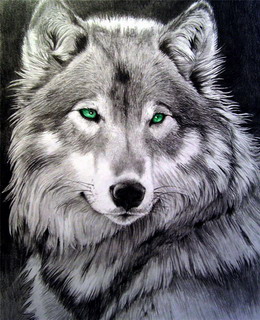 В конюшню, где содержались лошади секции верховой езды, стремительно вбежал Игорь, мальчишка лет одиннадцати-двенадцати. Он стряхнул со светлых волос снег и с порога крикнул:– Привет, Андрей! Я, как обычно, за Графом! Можете оседлать мне его?Из одного стойла показался тот, кого Игорь назвал Андреем, – высокий широкоплечий мужчина с волнистыми пепельно-черными волосами, спускавшимися почти до плеч. И хотя он был совсем взрослым – ему было примерно тридцать-тридцать пять лет, – мальчик общался с ним совершенно свободно, потому что они давно дружили. Андрей был спокойным, уравновешенным человеком, но люди, которым было что скрывать, почему-то побаивались взгляда его пронзительных, многое замечающих зеленых глаз...– Ладно уж, бери своего любимчика, – усмехнулся Андрей.Он вывел из стойла красивого гнедого коня – стройного, крепкого, с гордо поднятой головой. Игорь не зря выделял его среди других лошадей: Граф был умен и послушен, но в то же время независим и самоуверен. Понятливость сочеталась в нем с норовом, но он нимало не проигрывал от этого. Наоборот, это делало его одним из лучших лошадей в конюшне. Несомненно, имя «Граф» подходило ему.– Надолго к нам в деревню? – спросил Андрей Игоря, закрепляя ремни.– На все зимние каникулы, – сообщил мальчик. – Новый Год тоже здесь будем праздновать.– А кататься на Графе где будешь, на открытом манеже?– Да ну его! – легкомысленно отозвался Игорь. – Давно надоел! Лучше поехать куда-нибудь в лес.В конюшню осторожно заглянул пес Игоря, каштаново-рыжий ирландский сеттер по имени Байкал. Он вошел и сел у входа, вежливо поводя ушами. Он всегда опасался Андрея, поэтому старался не попадаться ему на глаза. Можно было, пожалуй, сказать, что он считает Андрея вожаком и относится к нему с уважением.– В лес? – переспросил Андрей. – Лично я туда не совался бы. Сейчас волки особенно голодны, они могут напасть на тебя.– Я просто вернусь до темноты, вот и все.– Дело не только в волках. Ты ведь знаешь, есть еще и Дух Леса, который...– Да знаю, знаю! – перебил Игорь. – Мальчишки мне уже сто раз рассказывали! В лесу живет огромный волк, и он настолько умен, что его никто не может убить. Просто сказки! Наверняка это самый обычный волк. Вернусь засветло – он меня не съест!– Ну, я-то знаю о Духе больше, чем твои мальчишки! – усмехнулся Андрей. – Эта история намного таинственнее, чем ты думаешь! В общем, пятнадцать лет назад в лесу появился волк, подобного которому никогда не видели. Говорят, он был гораздо крупнее обычных волков. Он не убивал домашний скот, но каждому хотелось застрелить этого волка – просто из спортивного интереса. Вдобавок за такую огромную шкуру можно столько денег получить! Но, когда началась охота, выяснилось, что поймать его совершенно невозможно. Силки волк преспокойно обходил стороной, приманку доставал из капканов и съедал, а выследить его не мог даже самый опытный следопыт. Попробовали выслать охоту с собаками, но в последний момент погони волк вильнул в сторону и словно растворился в воздухе. Сколько ни обследовали отпечатки его лап, не могли понять, куда он подевался. Его начали опасаться: вдруг начнет из бравады нападать на людей? А Духом Леса его назвали за то, что иногда он ведет себя так, будто защищает зверей, живущих в чаще. Вызволяет кого, кто попался в капкан, сбивает со следа охотников, временами расправляется с браконьерами... Нет, не убивает, просто пугает, но чуть ли не до смерти. На редкость честный волк, ты не находишь? – Тут в его глазах промелькнул озорной огонек. Улыбнувшись краем рта, Андрей продолжил: – И он до сих пор живет в лесу. Его сородичи нечасто доживают до пятнадцати лет, а он не только не состарился, но и, кажется, только возмужал. Никто не знает, во сколько лет он умрет. Теперь на него уже не охотятся. Иногда попадаются хвастуны, которые хвалятся, что поймают его, но и у них ничего не выходит. Ну а остальные давно поняли: он неуловим. Нечего и думать о том, чтобы расправиться с ним, так что лучше просто держаться подальше.Игоря впечатлил рассказ Андрея, но он сказал (просто из упрямства):– Все равно не вижу тут ничего странного. Вдруг он всего лишь из какого-нибудь нового вида волков? Потому и умен, потому и по размеру больше остальных. Не думаю, что я наткнусь на него. К тому же, я только часа два покатаюсь. Ну все, я пошел!Игорь легко вскочил в седло, подозвал Байкала и быстро, пока Андрей не успел остановить его, выехал из конюшни. Мужчина только покачал головой и усмехнулся.***Игорь быстро ехал на Графе по лесу, а Байкал степенно бежал рядом. Стояла зима; под копытами коня скрипел снег, с веток деревьев то и дело осыпались снеговые шапки. Прошлой ночью была метель, поэтому появились сугробы, но Граф, грациозно поднимая ноги, легко мог по ним идти. Игорь ехал по скрытой под снегом тропинке. Мальчик не боялся потерять ее: вдоль нее были расположены кусты, ветви которых так сильно переплетались, что случайно пройти сквозь них было невозможно.Прошло уже довольно много времени, когда прямо из-под копыт Графа выскочил вспугнутый им заяц, и конь испуганно заржал и встал на дыбы, едва не сбросив сидящего на нем Игоря, а потом панически завертелся на месте, переступая с ноги на ногу.– Перестань! Успокойся! – кричал Игорь, вцепившись в гриву, а Байкал вторил ему сердитым лаем, но Граф совсем обезумел. Раньше с ним такого не случалось. Он сорвался с места, перемахнул через кусты и бросился бежать в глубь белорусской чащи, унося на своей спине мальчика. Сеттер едва поспевал за ним, барахтаясь в сугробах, но продолжал преследовать его и старался привести коня в чувство рычаньем. Игорь играл в этой бешеной скачке самую меньшую роль: ему оставалось только покрепче держаться за шею Графа. Дергать поводья он давно перестал, сообразив, что это все равно ничего не даст. Игорь уже не смог бы сказать, в какой части леса он находится. Белый снег и черные стволы деревьев быстро мелькали у него перед глазами, и все это сливалось в бесконечную карусель.Конь мчался, низко пригнув голову, и мальчик старался делать так же, чтобы ветер не так сильно бил в лицо, но перед глазами неожиданно выросла толстая ветка – и в тот же миг Игоря почувствовал сильный удар по лбу. Ветка вышибла его из седла, и мальчик без сознания упал в сугробы.***Игорь резко сел, думая, что лежал всего лишь миг и Графа можно еще нагнать, но увидел, как в темном небе поднимается ослепительно белая луна, и понял, что очнулся лишь вечером. Он кое-как приподнялся и ощутил, что совершенно закоченел и почти не чувствует пальцев на руках и ногах. На ресницах застыли снежинки, куртка покрылась инеем. Игорь торопливо встал, огляделся и увидел вокруг лишь темные стволы деревьев и синеватый в темноте снег. Его охватил страх. Он вспомнил свои пренебрежительные слова: «Я просто вернусь до темноты, вот и все», – и его забила дрожь. Как найти дорогу в этом нескончаемом снегу? Если бы было лето, тогда ладно, хоть как можно было бы выбраться, но зимой... Все обычные ориентиры, которые повторялись на уроках так часто, что начали вызывать только досаду и скуку, начисто вылетели из головы. «Что там насчет Полярной звезды? – напряг память Игорь, но все звезды казались ему совершенно одинаковыми. – Да что там, я ведь даже не помню, в какой стороне деревня! На севере? Или, может, на северо-востоке?» Все прогулки по лесу с деревенскими мальчишками были такими веселыми, во время них было так легко отыскивать правильное направление, что сейчас, ночью, зимой, в одиночестве, Игорь совершенно растерялся.Волнение все больше охватывало мальчика.– Граф! Байкал! – крикнул он. – Где же вы? Байкал!Ответом ему было лишь эхо. В лесу стояло полное безмолвие, только тихо поскрипывал снег.Игорь попытался разобраться в следах копыт Графа. Он решил, что следовать за конем нет никакого смысла, потому что тот, испуганный зайцем, наверняка еще не один час кружил среди деревьев. Идти надо было в обратном направлении. Черт с конем, самому бы выбраться! Но и это Игорю не удалось: вскоре он наткнулся на следы большого стада лосей и, так как был городским мальчишкой, то совершенно запутался, пытаясь понять, где следы подкованных копыт коня, а где – отпечатки лося. Видимо, его наказали за предательство по отношению к Графу. А еще к Байкалу...Игорь так и не смог найти нужное направление, но решил двигаться в ту сторону, куда изначально вели обратные следы Графа. «Возможно, рано или поздно я выйду туда, куда надо, – почти безнадежно думал мальчик. – Или наткнусь на продолжение следов Графа. Не думал, что он так боится зайцев... Если я отсюда выберусь, некоторое время вряд ли захочу ездить верхом». Вдобавок у него начала болеть голова. В том месте, где он получил удар веткой, вскочила громадная шишка, и Игорь то и дело прикладывал к ней снег.Неожиданно мальчику почудились шорохи, и он остановился, прислушиваясь. Ничего не услышав, он двинулся дальше, но какое-то движение сзади снова заставило его замереть. Звуки опять стихли, но теперь мальчик остался стоять и стал внимательно слушать. Вот снова скрип снега... На этот раз тот, кто следовал за ним, почти не скрывался. Игорь продолжал стоять неподвижно и не осмеливался даже моргнуть, чтобы не спугнуть преследователя. Еще шорохи... Но почему так много одновременно? Одно живое существо не может производить столько звуков! Игорь резко обернулся, и его взгляд поймал движущиеся среди деревьев тени. Миг – и в темноте вспыхнуло множество желтых огоньков. Глаза! «Это волки, – обреченно подумал мальчик. – Доигрался!»Игорь, медленно отступая назад, быстро огляделся в поисках дерева, на которое мог бы забраться. «Вот черт! Одни сосны вокруг! На них я ни за что не залезу! Ну, может и залезу, но не так быстро, как хотелось бы!» Стараясь не делать резких движений, он пошарил по карманам в поисках спичек, чтобы отпугнуть волков огнем, но ничего не нашел – да и откуда им взяться?Животные медленно приближались, наступая пока только с одной стороны, но готовясь окружить Игоря. Насколько можно было судить, их было около десяти. Они выглядели скорее настороженными, чем кровожадными, а из пасти не капала слюна, как мальчик слышал во многих историях. Волки были тощими, у каждого выпирали ребра и подвело живот, но никто не усомнился бы в их силе. Они не хотели нападать на человека, они боялись его, но голод ожесточил их и заставил забыть о страхе. Прищуренные глаза волков пристально следили за каждым движением мальчика, чтобы вовремя отскочить, если он вдруг достанет железную палку, стреляющую огнем, и прицелится в них. Или по-звериному зарычит и нападет. Вдруг люди способны и на такое?Но человек не делал ни того, ни другого. По-видимому, он не мог себя защитить. Волки видели, что Игорь просто пятится от них, надеясь, что они отступят, и они осмелели. Более крупный волк, должно быть, вожак, пригнулся к земле, шагнул вперед и обнажил клыки. Другие не раздумывая последовали его примеру и тоже стали приближаться, потихоньку начиная рычать и рассредотачиваться, чтобы напасть сразу со всех сторон, как при охоте на лося.Игорь шагнул назад еще раз и уперся спиной в ствол дерева. Он понял, что звери не отступят. «В моем положении есть только один хороший момент: раз они так голодны, то Граф и Байкал еще не съедены. Хотя бы они спасутся!» – невесело подумал он. В нем почему-то не было страха, только ощущение странности всего происходящего. Ну надо же, он, обычный городской мальчишка, стоит сейчас в окружении десяти волков в самой чаще леса и может погибнуть! Это больше похоже на приключенческий роман, чем на реальность! Ему, никогда не видевшему волков, так и хотелось свистнуть им, как собакам, как Байкалу, и поиграть с ними. В голове совершенно не укладывалось то, что эти животные могут сейчас его съесть.Мальчик почувствовал, как рука наткнулась на куст, и не глядя выломал палку покрупнее. Глубоко вздохнув, Игорь быстро занес ее над головой и резко выкрикнул:– А ну пошли отсюда!Он дернулся и сделал вид, что готов ударить первого подвернувшегося волка, и звери озадаченно отступили. Похоже, этот человек все-таки способен сопротивляться! Волки закружили около Игоря, не желая приближаться к нему. Они пристально смотрели на него и ожидали дальнейших действий. Мальчик решительно хлестнул палкой воздух рядом с ближайшим волком. Тот мгновенно отскочил, но не повернулся спиной и продолжал наблюдать за ним. Игорь тотчас развернулся и махнул палкой по направлению к другому волку, тоже заставляя его отпрыгнуть, потом метнулся к третьему и напугал и его тоже. Мальчик чувствовал, что скоро волки перестанут бояться взмахов его палки, да и он выдохнется, но для удара звери были слишком далеко, и он все равно не навредил бы им.Как Игорь и думал, через несколько минут волки больше не отскакивали от него, а просто немного уклонялись. Наступил момент, когда они вовсе не отреагировали на взмах палкой и только насмешливо пошевелили ушами. Вожак оскалил зубы, напружинился и внезапно прыгнул на него. Игорь машинально выставил вперед палку, держа ее руками за оба конца, и взвившийся в воздух волк, наскочив на нее пастью, перекусил ее. Не будь палки, он сразу схватил бы мальчика за горло, но сейчас он отвлекся на нее и просто налетел на Игоря, сбивая с ног. Тот опрокинулся на спину, невольно увлекая за собой вожака и стараясь во время падения оттолкнуть его. Как и все волки, вожак ненавидел прикосновения человеческих рук, он хотел быть свободным, поэтому, когда мальчик упал, он мгновенно отскочил в сторону. Игорь отполз назад, а вожак замер, угрожающе рыча на него и готовясь к следующему прыжку. Другие волки не вмешивались в схватку вожака с человеком, потому что знали: это только его битва, и, пока он не разрешит им присоединиться, они будут просто наблюдать за сражением.Неожиданно совсем рядом раздался громкий собачий лай. Волки вздрогнули, оглянулись и увидели несущегося к ним каштаново-рыжего сеттера. «Байкал!» – с радостью узнал пса Игорь. На несколько мгновений волки потеряли самообладание, и Байкалу хватило этого времени, чтобы промчаться мимо них и загородить собой хозяина. Игорь обнял грозно лаявшего сеттера и попытался удержать его (ну что тот один-то сделает?), но вдруг понял, что волки испугались совсем не собаку. Они продолжали всматриваться в ту сторону, откуда появился Байкал, и встревоженно принюхивались. Несомненно, их что-то тревожило. Игорь вгляделся в темноту леса, но ничего не увидел. «А если это вторая стая волков и она тоже захочет меня съесть?» – спросил он себя, но, решив не терять времени, быстро поднялся и отбежал от волков метра на три-четыре. Дальше не смог: они опомнились и двинулись вслед за ним, больше не отвлекаясь на неведомую Игорю опасность. И напрасно...Раздалось громовое рычанье, и среди деревьев появился волк, самый удивительный волк, которого только можно было встретить. Сидящему на земле мальчику казалось, будто он горой возвышается над ним. Волк был по меньшей мере на голову выше других. Крепкий, мускулистый, широкогрудый... Уши Духа Леса – а это был именно он – стояли торчком, ярко-изумрудные глаза горели яростью, из пасти вырывались облачка пара. Густая темно-пепельная шерсть встала на загривке дыбом, хвост был высоко поднят. Мальчик онемел, глядя на этого волка, и отполз еще дальше. «Кому он поможет? – ласточкой пронеслась мысль. – Волкам или мне?»Байкал торжествующе залаял, и Игорь пристально посмотрел на него.– Это ведь ты, да? Ты позвал его?Сообразительный сеттер радостно высунул язык и хитро посмотрел на хозяина.– Ох, молодец, мальчик, молодец... – прошептал Игорь и зарылся лицом в мягкую шерсть пса. Он почувствовал невыразимое облегчение; с души свалился тяжелый камень, и он ощутил, как глаза начинает щипать и покалывать от холода. – Нет, нельзя плакать, а то глаза совсем замерзнут...Волки, пораженные внезапным появлением Духа, замерли. Они как будто размышляли: нужно нападать или бояться? Видимо, они больше склонялись ко второй мысли, но вожак, разъяренный несостоявшейся схваткой с Игорем, сердито зарычал и бросился на нового противника. Волк-великан не отскочил и не отодвинулся, а просто развернулся к нему плечом. Налетевший на него вожак был легко отброшен в сторону, и это разрешило сомнения остальных волков. Нет, они не испугались и не удрали, поджав хвосты, они зарычали и засверкали глазами. Игорь не мог не отметить, что волки выпрямились, ощетинились и как будто стали выше ростом; крепко упираясь лапами в землю, они напряженно впились когтями в снег и негромко зарычали, оскорбленные таким пренебрежением к вожаку. Вожак, откатившийся в гущу соплеменников, в мгновение ока вскочил на лапы и, отряхнув шерсть от снега, занял место рядом с ними. Испустив яростный вой, он снова бросился вперед, и на этот раз волки напали вместе с ним.Дух Леса не поддался приступу гнева и остался хладнокровен. Когда волки налетели на него, он не стал бросаться из стороны в сторону и с бешенством убивать своих соперников. Этот странный волк словно не хотел причинять им боль и наносить увечья. Он ловко уклонялся от укусов и не спешил кусать сам. Волки не получили от него ни одной царапины. Дух (вовсе не призрачный, а самый что ни на есть материальный) пользовался лишь крепкими лапами: он быстро отбрасывал волков в стороны. Противники, однако, не стремились делать ему поблажки и, яростно сверкая глазами, старались вцепиться ему в бока. Дух Леса не позволял им этого и молниеносно вертелся между ними, отражая их выпады. Он ухитрялся оказывать сопротивление каждому из десяти волков одновременно. Раз за разом его слабые противники, отброшенные ударом лапы, катились по земле, взметывая снег, потом быстро поднимались и снова бросались на него. Казалось, их силы неисчерпаемы.Игорь широко распахнутыми глазами наблюдал за схваткой, машинально удерживая Байкала за ошейник, чтобы тот сгоряча не бросился помогать Духу Леса. Мальчик никогда не видел ничего подобного. Он и волков-то вживую увидел только сегодня, что уж говорить о его изумлении, когда он смотрел на это сражение! Дух Леса поразил его: это было чрезвычайно красивое, крепко сложенное и быстрое существо. Удивительно, но оно не было неповоротливым и тяжелым. Дух Леса так ловко отскакивал от волков, что казалось, будто он ничего не весит, но удары лап говорили о другом. Однако мальчика поразили и волки. Честно говоря, до сих пор у него было неважное мнение о них. Во всех детских сказках говорилось, что они подлые, злые и трусливые, и эти слова крепко отпечатывались в голове каждого ребенка. Игорь не был исключением, но сейчас, глядя на их схватку с Духом Леса, он с изумлением понял, что волки – существа храбрые и самоотверженные, готовые защитить свою честь и честь вожака. Упорство, неутомимость и терпение делает этих животных почти непобедимыми. Живя одной стаей, волки защищают друг друга, оберегая от опасностей и охотясь не только для себя, но и для всех остальных. Они не трусливые одиночки (хотя попадаются и такие), и у них есть честь и гордость. Игорь видел, что, если потребуется, они будут сражаться до самой смерти, и уже не мог понять, хочет ли он, чтобы Дух Леса победил их. И Дух, и волки достойны этой победы. Но, если победят волки, продолжат ли они охоту на него, Игоря? Если же победит Дух Леса – убьет ли он волков?..Неожиданным скачком вожак оказался ближе к волку-великану, чем тому хотелось бы, и молниеносно вцепился в его правую переднюю лапу. Дух Леса, начавший потихоньку уставать, яростно зарычал, схватил вожака за загривок и отшвырнул в сторону. Другие волки хотели было повторить подвиг своего предводителя, но Дух повернулся к ним и оскалил клыки, и они отказались от этой идеи. Припугнув волков, Дух Леса повернулся к вожаку, бесцеремонно взял его за шкирку и стал трепать, как мать-волчица треплет несмышленого волчонка. Он снова не причинил ему ни малейшего вреда. Выпустив вожака, Дух Леса оттолкнул его и сердито посмотрел на него сузившимися глазами. Вожак отступил, встряхнулся, оскалился, но негромко рыкнул, подавая знак соплеменникам, и вскоре волки неслышными тенями скользнули в лес.На поляне остался только один волк – Дух Леса. Он устало закрыл глаза, отдышался и повернулся к Игорю. Тот совершенно не знал, что делать, и просто сидел на снегу, прижимая к себе Байкала. Он не был испуган, просто не понимал, чего можно ждать от Духа Леса.Волк сделал несколько шагов и подошел к Игорю вплотную. Мальчик хорошо разглядел, что он хромал на правую лапу, пострадавшую от укуса вожака. Игорь поднял взгляд на завораживающие, умные ярко-зеленые глаза волка и почувствовал, что смертельно устал. Давала о себе знать бессонная ночь, от сильного удара по лбу в голове мутилось. Мальчик отстраненно понял, что постепенно теряет сознание, но сделать, конечно, ничего не мог.***В уши ударил громкий лай, и Игорь был вынужден открыть глаза.– Ты, Байкал? – устало спросил он.Пес, потянув за рукав куртки, помог ему сесть. Игорь, превозмогая головную боль, заставил себя осмотреться и заметил, что находится не в лесу, а в поле, у присыпанной снегом дороги. Недалеко виднелась деревня. Вокруг Игоря на снегу были отпечатки огромных лап, а рядом виновато поводил ушами Граф, целый и невредимый.– Выходит, Дух Леса спас меня, принес сюда, а потом отловил Графа и заставил его вернуться? – с сомнением спросил сам себя Игорь. – Полный бред! Ни за что в это не поверю.Раздался скрип снега, и к мальчику подбежал запыхавшийся Андрей.– Я услышал лай Байкала... Хорошо, что засиделся в конюшне... – пытаясь отдышаться, проговорил он. – Что-то случилось?Видимо, конюх очень торопился, потому что был одет только в свитер и джинсы. Похоже, выскочил на мороз, не накинув ничего теплого.– Ох, еще как случилось, – простонал Игорь, притрагиваясь к вискам и стараясь унять головную боль. – Вы просто представить себе не можете...Андрей подал ему руку и помог встать на ноги.– Я упал с коня, заблудился в лесу... Еще были волки и...Неожиданно Игорь осекся. Его взгляд выхватил правую руку Андрея, предплечье которой было наспех перебинтовано какими-то тряпками, насквозь пропитавшимися кровью. Неожиданная догадка, пришедшая ему в голову, была так необычна, что...– Но ведь... – пролепетал он. – Правая лапа Духа Леса... Она...Андрей поспешно опустил рукав свитера, прикрывая повязку. Он ничего не сказал и лишь загадочно улыбнулся.__.__.____ – 07.02.2012РаскаяниеДля конкурса «Соблюдаем законы дорог!»в номинацию «Сочинение».I место в Советском районе и г. Минске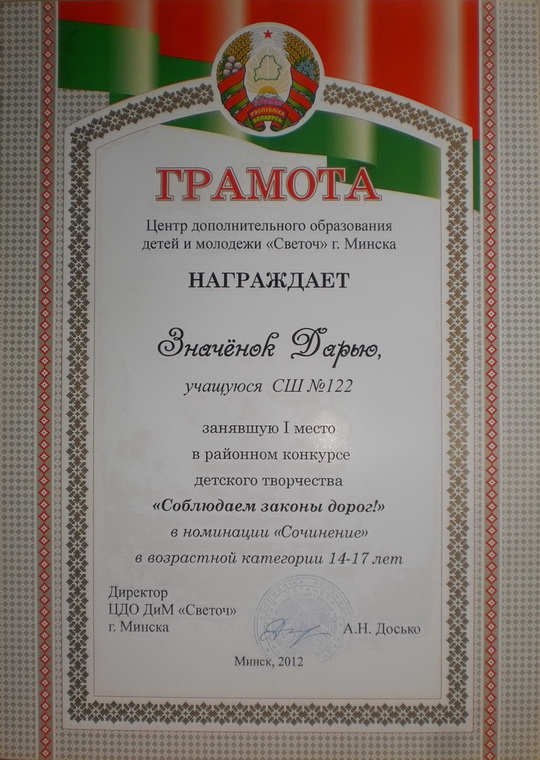 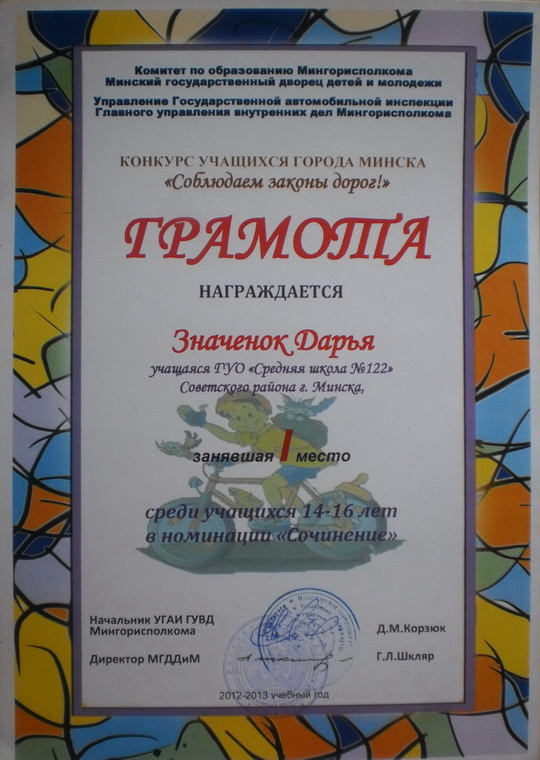 Даже маленькие дети знают, что переходить дорогу можно только на зеленый свет или же по «зебре», предварительно посмотрев налево и направо. Но подростки и взрослые частенько пренебрегают правилами дорожного движения. Им кажется, что с ними не может произойти ничего плохого. Однако это не так, и нужно вовремя это понять...Я шел по улице и удовлетворенно жмурился, чувствуя на лице тепло солнечных лучей. После долгих пяти дней нескончаемых дождей приятно было осознать, что лето пока не кончилось, а осень не вступила в свои права. Было бы здорово, если бы хорошая погода продержалась еще хоть недельку!Шагая быстро и широко, я почти поравнялся с идущим впереди прохожим. Это была девушка примерно моего возраста – лет семнадцати-восемнадцати – в маленьких туфельках без каблука, светлых джинсах и легкой курточке из того же материала. Русые волосы девушки были аккуратно заколоты небольшим серебристым зажимом, а на лице красовались солнечные очки. Меня она пока не замечала, однако ее пес, красивейший золотистый ретривер, пару раз недовольно повернул голову в мою сторону. Повернул, но обнюхивать не стал: короткий поводок мешал ему приблизиться.«А девушка-то симпатичная!» – подумал я, попеременно посматривая на ее точеный профиль, совершенно не искажаемый очками, тонкую талию и стройные ножки.Выдвинувшись вперед, я замедлил шаг, приноровился к неторопливой поступи девушкой и с ходу спросил:– Можно с вами познакомиться?Девушка чуть повернула голову и на миг растерянно остановилась, но потом медленно двинулась дальше. Я следовал за ней, заглядывая в лицо.– Ну... попытайтесь... – наконец пробормотала она. Мне показалось или ее голос печально дрогнул?– Я Сергей. А вас как зовут?Не вижу ничего зазорного в том, чтобы знакомиться на улице, а также в метро, ресторане и очереди в супермаркете. Если человек чем-то привлек твое внимания, это что-нибудь да значит. Вдруг он твое будущее, а ты и не подозреваешь? Главное, чтобы тебя изначально не посчитали за сумасшедшего.Но девушка, по всей видимости, не собиралась от меня удирать.– Наташа, – просто ответила она. – Мое имя – Наташа.– Знаете, Наташа, у вас такой чудесный пес! – сказал я, надеясь завязать разговор. – Ретривер, правильно?– Да, золотистый, – подтвердила Наташа. Она повернулась ко мне лицом, но сразу же опустила голову, будто разглядывая землю у себя под ногами. – Его зовут Макс.– Умный, наверное? – предположил я. Я имел несчастье подойти к Наташе именно со стороны ретривера, и теперь пес то и дело бросал на меня по-человечески проницательные взгляды. Признаюсь, я здорово струхнул!– Конечно, умный! Он многие слова понимает. Мне с ним повезло.Мы не торопясь шли вдоль проезжей части. Шажки у Наташи были маленькие, аккуратные, выверенные; ступая, она вытягивала носочки вперед, словно балерина. Походка делалась от этого мягкой и плавной. Макс тоже был неподражаем: не пытаясь обнюхивать все подряд столбы, как делали другие собаки, он величественно и размеренно двигался у левой ноги хозяйки. Короткий поводок его всегда был туго натянут. Мой взгляд машинально скользнул вдоль него и остановился на кисти Наташи. Девушка держала поводок очень необычно: она не только надела его петлю на запястье, но и сильно стиснула ремень, да так, что побелели костяшки пальцев. Как будто до ужаса боялась, что Макс вырвет поводок из ее руки... Это было более чем странно, ведь пес явно не побежал бы без ее команды.– Не хотите погулять в парке? – предложил я. – Погода сегодня просто чудесная.Наташа явно растерялась. За темными очками я не мог видеть ее глаз, но готов был поклясться, что она смущенно моргает. Правая бровь ее неуверенно дрогнула.– Что, так сразу?– А почему бы и нет? – пожал плечами я.Наташа задумчиво прикусила губу и покорно сказала:– Ну что ж, ладно... Собственно, мы с Максом туда и идем.Вот удача!– Здорово! – воскликнул я. – Тогда идемте. Хотя мы, в общем-то, уже пришли. Только дорогу нужно перейти.Со светофором нам не повезло: когда мы оказались на самом краю тротуара, зеленый свет помигал и сменился красным. На табло запрыгали цифры: шестьдесят, пятьдесят девять, пятьдесят восемь...– Вот черт! Теперь целую минуту ждать! – Я окинул взглядом совершенно пустую дорогу. – И ни одной машины! Они как будто издеваются.Пока придет время переходить, Наташа уже, чего доброго, передумает идти со мной! Нельзя упустить тот шанс, который мне представился!– Давайте быстренько перебежим, пока никого нет! – сказал я, нетерпеливо оглядывая широкое полотно дороги.– На красный – нельзя. Даже Макс это знает, – твердо проговорила Наташа с необычайно серьезным выражением лица. Такое появляется у ярой противницы курения, которой предлагают сигарету.– Но ведь на дороге пусто! – настаивал я. – Совершенно пусто! И никто не приближается!Сорок четыре, сорок три, сорок два... Наташина уверенность явно поколебалась.– И ни звука... – пробормотала девушка. Пересиливая себя, она обреченно кивнула: – Ладно, хорошо. Только быстро! Очень быстро!Мы вдвоем одновременно шагнули на дорогу, но пес, натянув поводок, остался на месте и негромко зарычал.– Пошли, Макс! Теперь можно! – скомандовала Наташа.Макс помедлил, но все-таки послушался ее, и мы быстрым шагом, спотыкаясь от собственной храбрости, двинулись на другую сторону.Половина пути была почти пройдена, когда ретривер заартачился снова и торопливо отступил назад, издавая неясный скулящий звук.– Не время останавливаться, надо спешить! – тревожно воскликнул я.– Он услышал машину. А теперь и я! – подрагивающим голосом сообщила Наташа. Она ускорила шаг и сильно потянула за поводок. – Вперед! Не назад – вперед!Макс резко отпрянул – и петля вдруг соскользнула с запястья Наташи. Девушка внезапно страшно побледнела.– Ко мне, Макс! Ко мне! – срывающимся голосом крикнула она.Я услышал нарастающий шум и, резко обернувшись, увидел вынырнувший из-за дальнего угла черный автомобиль. Ход его не замедлился: видимо, водитель пока не замечал происходящего на дороге. В груди у меня что-то оборвалось, сердце забилось с перебоями. По рукам и ногам начал расползаться холод. Автомобиль быстро приближался, и где-то у меня внутри, в животе, все сильнее пульсировал страх. Что-то сейчас случится... Что-то будет...Неожиданно ко мне вернулась обычная решительность, и я отрывисто бросил Наташе:– Беги! Я займусь псом!Видя, что она почему-то медлит, я резко развернул ее к себе спиной и несильно толкнул по направлению к тротуару, заставляя бежать, а сам подскочил к Максу и молниеносно наклонился, стараясь схватить поводок, но сзади раздался короткий вскрик, и я невольно повернул голову. Оказалось, Наташа споткнулась об идущий волнами асфальт (и кто только прокладывал дорогу!) и, рухнув, прокатилась по проезжей части. Ей удалось так быстро вскочить на ноги, что она почти восполнила потраченное время, но вместо того чтобы бежать, почему-то замерла в растерянности.– Макс!! – панически закричала она. – Макс!!!Я уже почти ухватил поводок, но ретривер вдруг сам бросился вперед и промчался мимо меня и Наташи на тротуар. Девушка, поворачивая голову в разные стороны, почему-то продолжала его звать, и в моем сознании начала уже по крупицам проявляться причина, но тут водитель черного автомобиля раздраженно ударил по гудку – и я вдруг сообразил, как близко он находится...– Беги же! Беги!! – страшным голосом крикнул я Наташе и кинулся в ее сторону.Макс, находясь в безопасности, оглушительно лаял. Он, казалось, звал Наташу, однако та беспомощно застыла и, дрожа, сжимала голову руками. Гудок, гудок, гудок... Я, должно быть, двигался неимоверно быстро, но у меня было такое ощущение, словно я прорываюсь сквозь густой, вязкий какой-то воздух. «Не успеваю... Не успеваю...» – проскочила тоскливая мысль. Я из последних сил рванулся к Наташе и, бросив тело вперед, резко толкнул ее в спину. Удар был таким сильным, что отдался болью в плечах. Девушка куда-то отлетела, а я, зажмурившись и почти ничего не слыша в визге тормозов, вдруг отчетливо понял, что именно не успеваю. Не успеваю отскочить...Мощный, жестокий, равнодушный удар по бедру – и меня бросило на капот автомобиля. Что-то мазнуло по скуле, огненной вспышкой взорвалась перед глазами боль в ушибленном локте, колено гулко стукнулось обо что-то твердое, гладкое – и я, в одно мгновение прокатившись по лобовому стеклу, взлетел на крышу машины, откуда тотчас же сорвался вниз, на землю, на секунду ощутив пьянящее и одновременно ужасающее чувство падения, от которого сердце ухнуло куда-то в горло. Инстинктивно сгруппировавшись, я сумел уберечь голову, но плечо приняло на себя всю силу удара; дух вышибло из груди. По инерции сделав несколько оборотов, я откатился к бордюру и, натолкнувшись на него, замер. Дышать удавалось с трудом: легкие буквально разрывались от напряжения. Сквозь упавшую на глаза прядь каштановых волос я отрешенно смотрел вверх и видел мигающего веселым зеленым светом человечка со светофора...Рядом ахали и охали две неизвестно откуда взявшиеся женщины, водитель-узбек кричал что-то на своем малопонятном языке, изредка вставляя русские ругательства, на дороге вновь шумели машины... Я лежал и все никак не мог прийти в себя. В голове все мешалось, мысли путались. Ни одну не удавалось ухватить. Разум превратился в месиво непонятных чувств и эмоций, из которого невозможно было выудить что-то стоящее. Но одна мысль все-таки сумела пробиться наружу: «Что с Наташей?»Я рывком поднялся и нашарил девушку взглядом. Она сидела прямо на земле, совершенно не беспокоясь о светлых джинсах и курточке, а рядом увивался Макс, взволнованно тыкаясь носом ей в бока, в колени, в живот. Недалеко сиротливо лежали слетевшие с носа темные очки. Наташа находилась в каком-то оцепенении, не двигаясь и не обращая внимания на льнувшего к ней пса. Дрожащие руки она держала перед собой, развернув их ободранными ладонями к лицу. Со стороны казалось, будто она не может оторвать взгляд от выступившей крови и вот-вот заплачет от жалости к себе, но более внимательный наблюдатель сразу заметил бы, что она вовсе не смотрит на ладони. Наташа содрогалась от ужаса, от настоящего, всепоглощающего ужаса, накатившего на нее только сейчас. Разумеется, там, на дороге, она тоже его чувствовала, но тогда он был не таким реальным. Так бояться начинают только тогда, когда все уже закончилось. И никак иначе.Однако даже если бы Наташа и захотела посмотреть на свои пораненные руки, она не смогла бы этого сделать.Она была слепой.Задохнувшись от изумления, я понял это, когда увидел ее широко распахнутые пустые глаза, смотрящие куда-то в пространство. И взгляд в пустоту нельзя было объяснить шоком. Я почему-то ни секунды не сомневался, я просто понял – и все. Все странности вдруг наложились друг на друга и составили общую картину. Наташины очки, показавшиеся мне солнечными... Ее дрогнувший голос после предложения познакомиться... Умный пес с человеческими глазами... Маленькие осторожные шажки вместо широких, свободных... Вечно натянутый поводок, стискиваемый железной хваткой... Аккуратные повороты головы и прячущийся за очками взгляд, который всегда был как будто направлен мимо... Слова «На красный – нельзя», произнесенные с небывалой серьезностью... Дикий испуг после потери поводка... Отчаянные повороты головы при попытке на слух определить, в какой стороне тротуар... «Но почему же, почему же пес не в форме поводыря? Почему на нем поводок, а не особая шлейка? Почему, наконец, Наташа была без сопровождения? Почему?» – без удивления, с одной только безнадежностью, подумал я.Наташа вдруг всхлипнула и, спрятав лицо в ладонях, расплакалась. Плечи ее вздрагивали, выбившиеся из прически пряди колыхались, подхватываемые ветром. Мое сердце сжалось, проникнувшись ее болью. «А ведь она думает, что я погиб! Она ведь слышала удар! – понял внезапно я. – Она считает, что все случилось из-за нее!»– Я жив, я не умер! – воскликнул я, подбегая к ней и опускаясь на колени. – Не расстраивайся, все закончилось хорошо!Наташа неожиданно убрала руки от лица и вскинула взгляд на то место, где я предположительно должен был находиться. Вначале в ее серых незрячих глазах, блестевших от слез, появилось облегчение, но потом они полыхнули недобрым огнем.– Очки, Макс! – холодно скомандовала она. Голос ее почти не дрожал, лишь немного сел. – Очки!Пес послушно подобрал очки, и девушка, быстро поднявшись, спрятала за ними глаза. Потом она опустила руку Максу на голову, нашарила загривок и отыскала место, где к ошейнику крепился поводок. Проведя рукой вдоль ремня, Наташа продела запястье в петлю и крепко сжала пальцы.– Идем! – ледяным тоном сказала она Максу, и они, развернувшись, стремительно двинулись к парку.Я беспомощно смотрел вслед Наташе. На душе было тяжело, сердце ныло от чувства вины. Я просто тупица и самонадеянный дурак! Если бы не я, ничего этого не произошло бы!И вдруг я подумал: «А ведь она сейчас уйдет – и я никогда не смогу попросить прощения! Она так и не узнает, что я сожалею о том, что сделал!»Я вскочил, сорвался с места и помчался за ними.– Прости, я не хотел, я правда не хотел! Я не знал, что все так получится! Я и не подозревал, что ты не можешь видеть! Прости, прости, пожалуйста!Девушка и собака, отошедшие уже довольно далеко, даже не оглянулись. Задыхаясь, я бежал за ними и выкрикивал искренние, рвущиеся из души извинения, а в груди у меня жгучим пламенем пылало раскаяние.28.09.2012 – 03.10.2012© Дарья Значёнок, 2015ОБ АВТОРЕ	ПОЭЗИЯ	Быть храбрым	Заблуждение	ПРОЗА	Ветрогон – дракон-пожарный	Дух Леса	Раскаяние	3447991826